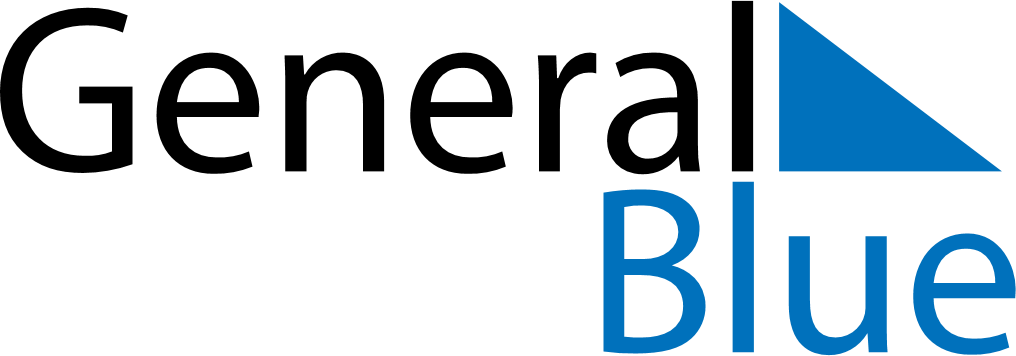 April 2029April 2029April 2029April 2029IcelandIcelandIcelandSundayMondayTuesdayWednesdayThursdayFridayFridaySaturday12345667Easter SundayEaster Monday891011121313141516171819202021First Day of Summer22232425262727282930